Předseda komise Ing. Jakob Hurrle (dále jen „předseda komise“) zahájil v 11.08 hodin 3. jednání               (r. 2022) Komise Rady HMP pro udělování grantů v oblasti národnostních menšin a integrace cizinců (dále jen komise).Komise byla v počtu 9 přítomných členů z 12 způsobilá se usnášet.Přítomní členové komise schválili účast následujících hostů na jednání komise:Ing. Michal Panocha (specialista národnostních menšin, KUC – MHMP), Dana Gregorová (asistentka předsedy Výboru pro národnostní menšiny ZHMP)Hlasování: pro 9, proti 0, zdržel se hlasování 0.Přítomní členové komise rovněž všemi hlasy schválili program jednání komise, a to bez připomínek:Schválení programu jednání Projednání podaných žádostí o individuální účelovou dotaci na aktivity v oblasti národnostních menšin na území hl. m. Prahy – Spolek Němců a přátel německé kultury v ČR a Městská část Praha 14Projednání podaných žádostí o individuální účelovou neinvestiční dotaci v souvislosti s humanitární pomocí Ukrajině – Nadační fond Československé obce legionářské, Československá obec legionářská, z.s., Spolek SRDCEVČELE a o.s. Bulharská pravoslavná obec v ČRInformace o projektech k návrhu na změnu účelu finančních prostředků poskytnutých formou účelové individuální dotace na pomoc UkrajiněRůznéPředseda komise informoval o zůstatku finančních prostředků z letošního grantového řízení v oblasti národnostních menšin a z jednorázových individuálních neinvestičních dotací. Všem členům komise byly předány tabulky s přehledem projektů, které komise hodnotila při jednání. Všichni členové komise rovněž obdrželi v předstihu projednávané projekty v el. podobě prostřednictvím e-mailu pro možnost prostudování a na jednání pak v tištěné podobě.Komise hodnotila a projednala podané žádosti následovně s tím, že předseda komise seznámil přítomné s obsahem projektů: 1) Podané žádosti o individuální účelové dotace na aktivity v oblasti národnostních menšin na území hl. m. PrahySpolek Němců a přátel německé kultury v ČR si zažádal o finanční podporu na projekt „Činnost pražské místní skupiny Spolku Němců v průběhu roku 2022“. Tento projekt zahrnuje činnost pražské místní skupiny, která pořádá informační setkávání členů spolku, ale podílí se také na prezentaci spolku na akcích ve spolupráci s Domem národnostních menšin o.p.s. Organizace řešila změnu vedení spolku a s tím spojené administrativní úkony, tudíž si nemohla podat žádost o dotaci v rámci dotačního programu pro oblast národnostních menšin pro rok 2022.Členové komise doporučili předložený projekt k podpoře formou dotace v požadované výši                            - tj. 40 000,- Kč.Hlasování :  pro 9, proti 0, zdržel se hlasování 0.Projekt MČ Praha 14 - „Terénní práce na Praze 14“ - MČ Praha 14 každoročně žádá o podporu této činnosti v dotačním programu podpora terénní práce, který vyhlašuje Úřad vlády ČR. V letošním roce byla poprvé zamítnuta, z tohoto důvodu se MČ Praha 14 obrátila s žádostí na Magistrát hl. m. Prahy. Terénní práce na městské části je zaměřena na individuální práci s klienty a jejich rodinami při řešení jejich finančních, sociálních a rodinných problémů. Členové komise se seznámili také s důvody, proč Úřad vlády tentokrát žádost zamítl (rovněž byla k dispozici tištěná podoba vyrozumění Úřadu vlády ČR, které obdržela MČ) a shodli se, že je potřebné tuto žádost podpořit z důvodu výjimečné situace na této městské části (terénní pracovník je nezbytnou součástí práce s romskou komunitou na dané MČ). Současně bylo ze strany komise doporučeno, aby MČ věnovala zvýšenou pozornost přípravě žádosti o dotaci na daný účel pro rok následující a dostatečně ji konzultovala na příslušném pracovišti Úřadu vlády ČR. Ze strany žadatele by měla být také v rámci vyúčtování dotace předložena závěrečná zpráva o činnosti terénního pracovníka za rok 2022.Členové komise doporučili předložený projekt s ohledem na potřebnost k podpoře formou dotace                      v požadované výši  - tj. 300 000,- Kč.Hlasování :  pro 9, proti 0, zdržel se hlasování 0.2) Podané žádosti o jednorázové individuální účelové neinvestiční dotace - humanitární pomoc pro občany Ukrajiny O. s. Bulharská pravoslavná obec v ČR – Festival “Víra, Naděje, Láska a Moudrost - všechno to, co nás sbližuje 2022“ – jde o outdoorový multižánrový festival různých druhů umění, který se pořádá na náměstí Míru ve dnech 17.- 18. září 2022. Projekt byl podán v den konání komise a nesplňuje parametry pro poskytování individuálních dotací, současně ani v souvislosti s humanitární pomocí Ukrajině. Podaný projekt svým obsahem nesouvisí s tímto cílem, pouze v textu e-mailu, kterým byla žádost podána se odvolává žadatel ve vztahu ke zdůvodnění podání žádosti mimo dotační program na to, že chce žadatel finanční podporu na zajištění účasti souboru z Ukrajiny. Členové komise doporučili tento projekt nepodpořit. Hlasování :  pro 9, proti 0, zdržel se hlasování 0Nadační fond Československé obce legionářské – projekt „Centrum vzdělávacích a volnočasových aktivit pro ukrajinské uprchlíky“- předmětem projektu je zabezpečení činnosti Centra vzdělávacích a volnočasových aktivit pro ukrajinské uprchlíky. Náklady tohoto projektu spočívají ve větší míře v pronájmu prostor, ale i v DPP na koordinaci výuky českého jazyka. Komise doporučila, aby DPP a její   hodinová sazba byla  maximálně ve výši 250 Kč (tj. krytí z dotace možné do uvedené výše/hod.).Členové komise na základě diskuze a hodnocení doporučili předložený projekt k podpoře formou dotace v požadované výši s výše uvedenou podmínkou/doporučením   - tj. 197 000,- Kč.Hlasování :  pro 9, proti 0, zdržel se hlasování 0.Československá obec legionářská, z.s. – projekt „Distribuční centrum materiální pomoci ČsOL“ – zajištění základních potřeb pro 160 uprchlíků ubytovaných v hotelu Legie, cílem žádosti je uhrazení části přímých nákladů spojených s provozem Distribučního centra. Spolek požaduje většinu nákladů na pronájem a DPP. Členové komise se shodli v doporučení nepodpořit náklady na pronájem, pouze podpořit mzdové náklady, a to stejně jako u předchozího projektu s doporučením/podmínkou                 250 Kč / 1 hod. (tj. krytí z dotace možné do uvedené výše/hod.) a doporučili na základě posouzení podpořit projekt jen částečně v celkové výši 65 000 Kč.Hlasování :  pro 7, proti 0, zdržel se hlasování 2.Spolek SRDCEVČELE – projekt „Úprava a vybavení prostor pro potřeby provozu dětské skupiny pro děti z Ukrajiny“ – podpora provozu dětské skupiny vedené ukrajinskými lektory a to úpravou prostor kuchyně vzdělávacího centra v Horních Počernicích včetně zakoupení provozních spotřebičů. Vzhledem k požadované částce na většinu nákladů investičního charakteru komise doporučila rozhodnutí pozastavit. Komise si na základě diskuze vyžádala stanovisko Městské části Prahy 20 a stanovisko MPSV k výsledku podpory z jejich strany. Následně bude možné žádost opětovně projednat.Hlasování :  pro 0, proti 9, zdržel se hlasování 0.Komise posuzovala celkem 2 žádosti o poskytnutí mimořádné jednorázové individuální účelové neinvestiční dotace a navrhla oběma projektům podporu v celkové výši 340 000,- Kč a 4 žádosti týkající se humanitární pomoci pro občany Ukrajiny a z nich navrhla podporu 2 projektům v celkové výši 262 000,- Kč (viz Příloha č. 1 a Příloha č. 2 zápisu).Doporučení komise bude předloženo Radě HMP a Zastupitelstvu HMP v co nejkratší době pro možnost projednání a schválení.Předseda komise Ing. Hurrle předal slovo Mgr. Janě Hajné, která podala informaci o organizacích, které požádaly o změnu účelu prostředků poskytnutých formou účelové individuální dotace na pomoc Ukrajině. Projekty byly schváleny Zastupitelstvem HMP č. 36/5 dne 28.4.2022.  Jedná se o organizace :Organizace pro pomoc uprchlíkům -  projekt „ První a následná pomoc ukrajinským uprchlíkům na území hl. m. Prahy “- zažádáno o změnu účelu a termínu vyúčtování dotace.MRIYA UA z.s. - projekt „ Humanitární a poradenská podpora lidem z Ukrajiny zasaženým válkou“ – zažádáno o změnu termínu vyúčtování a úpravu oprávněných nákladů.Integrační centrum Praha o. p. s - „ Koordinace tlumočení v rámci KACPU Praha“ – zažádáno o změnu termínu vyúčtování.Tyto požadavky již byly zpracovány a předány ke schválení Radě HMP dne 29.8.2022, která je schválila usnesením č. 2321. Následně bylo toto usnesení předloženo ke schválení Zastupitelstvu HMP dne 8.9.2022. které bylo schváleno usnesením Zastupitelstva HMP č. 39/200 a na základě tohoto schválení budou uzavřeny Dodatky č.1  k veřejnoprávním smlouvám.Předseda komise Ing. J. Hurrle poděkoval všem členům komise za účast a též za čtyřletou spolupráci od roku 2019 a  jednání ve 13.05 hod. ukončil.Schválil: Ing. Jakob Hurrle - předseda komiseZpracovala: Ilona Fiedlerová – tajemnice komisePřílohy zápisu:    Podané žádosti o individuální účelové dotace na aktivity v oblasti národnostních menšin na území hl. m. Prahy – návrhy.Žádosti o jednorázové individuální účelové neinvestiční dotace - humanitární pomoc pro občany Ukrajiny – návrhy.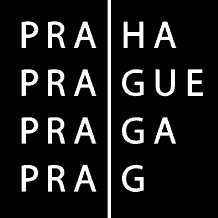 HLAVNÍ MĚSTO PRAHAMAGISTRÁT HLAVNÍHO MĚSTA PRAHYZápis z jednáníProKomisi Rady HMP pro udělování grantů v oblasti národnostních menšin a integrace cizinců Komisi Rady HMP pro udělování grantů v oblasti národnostních menšin a integrace cizinců Komisi Rady HMP pro udělování grantů v oblasti národnostních menšin a integrace cizinců Komisi Rady HMP pro udělování grantů v oblasti národnostních menšin a integrace cizinců Komisi Rady HMP pro udělování grantů v oblasti národnostních menšin a integrace cizinců PřítomniIng. Jakob Hurrle – předseda komise, Mgr. Jiří Knitl, Martin Arden, Mgr. Jana Hajná,   PhDr. Václav Appl, Mgr. Jan Kepka, Ing. Radka Soukupová, Valerie Clare Talacková,        Ing. Inga Petryčka, MBAHosté –  Ing. Michal Panocha, Dana Gregorová   Ing. Jakob Hurrle – předseda komise, Mgr. Jiří Knitl, Martin Arden, Mgr. Jana Hajná,   PhDr. Václav Appl, Mgr. Jan Kepka, Ing. Radka Soukupová, Valerie Clare Talacková,        Ing. Inga Petryčka, MBAHosté –  Ing. Michal Panocha, Dana Gregorová   Ing. Jakob Hurrle – předseda komise, Mgr. Jiří Knitl, Martin Arden, Mgr. Jana Hajná,   PhDr. Václav Appl, Mgr. Jan Kepka, Ing. Radka Soukupová, Valerie Clare Talacková,        Ing. Inga Petryčka, MBAHosté –  Ing. Michal Panocha, Dana Gregorová   Ing. Jakob Hurrle – předseda komise, Mgr. Jiří Knitl, Martin Arden, Mgr. Jana Hajná,   PhDr. Václav Appl, Mgr. Jan Kepka, Ing. Radka Soukupová, Valerie Clare Talacková,        Ing. Inga Petryčka, MBAHosté –  Ing. Michal Panocha, Dana Gregorová   Ing. Jakob Hurrle – předseda komise, Mgr. Jiří Knitl, Martin Arden, Mgr. Jana Hajná,   PhDr. Václav Appl, Mgr. Jan Kepka, Ing. Radka Soukupová, Valerie Clare Talacková,        Ing. Inga Petryčka, MBAHosté –  Ing. Michal Panocha, Dana Gregorová   Omluveni Jiří Dohnal, RNDr. Milan Pospíšil, Mgr. Denisa Černohousová Jiří Dohnal, RNDr. Milan Pospíšil, Mgr. Denisa Černohousová Jiří Dohnal, RNDr. Milan Pospíšil, Mgr. Denisa Černohousová Jiří Dohnal, RNDr. Milan Pospíšil, Mgr. Denisa Černohousová Jiří Dohnal, RNDr. Milan Pospíšil, Mgr. Denisa ČernohousováVěcZápis z 3. jednání Komise Rady HMP pro udělování grantů v oblasti národnostních menšin a integrace cizinců, které se konalo dne 2. září 2022 od 11.00 hodin v budově ÚMČ Praha 7, zasedací místnost č. 709/ 7.p.Zápis z 3. jednání Komise Rady HMP pro udělování grantů v oblasti národnostních menšin a integrace cizinců, které se konalo dne 2. září 2022 od 11.00 hodin v budově ÚMČ Praha 7, zasedací místnost č. 709/ 7.p.Zápis z 3. jednání Komise Rady HMP pro udělování grantů v oblasti národnostních menšin a integrace cizinců, které se konalo dne 2. září 2022 od 11.00 hodin v budově ÚMČ Praha 7, zasedací místnost č. 709/ 7.p.Zápis z 3. jednání Komise Rady HMP pro udělování grantů v oblasti národnostních menšin a integrace cizinců, které se konalo dne 2. září 2022 od 11.00 hodin v budově ÚMČ Praha 7, zasedací místnost č. 709/ 7.p.Zápis z 3. jednání Komise Rady HMP pro udělování grantů v oblasti národnostních menšin a integrace cizinců, které se konalo dne 2. září 2022 od 11.00 hodin v budově ÚMČ Praha 7, zasedací místnost č. 709/ 7.p.ZpracovalI. Fiedlerová Počet stran3 Datum3.9.2022